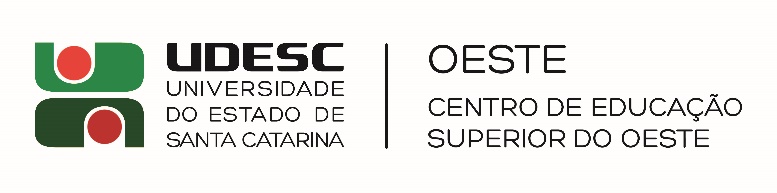 DIREÇÃO DE EXTENSÃO DA UDESC OESTE/CEOPROGRAMA DE BOLSADECLARAÇÃO DE FREQUÊNCIA NAS ATIVIDADES DO PROJETO DE EXTENSÃOEu, “Nome do Aluno” declaro ter realizado as atividades descritas no projeto de extensão intitulado “Nome do projeto de Extensão”. Contemplando a carga horária total de ___ semanais, respeitadas as faltas justificadas. Sob orientação do(a) Professor(a) “Nome do Professor(a)” na modalidade de bolsa “Nome da bolsa” referente ao mês de “mês”.Local: .................................................., ___/___/___.........................................                       ............................................  “Nome do Bolsista/Assinatura”                Prof. Orientador (a)           